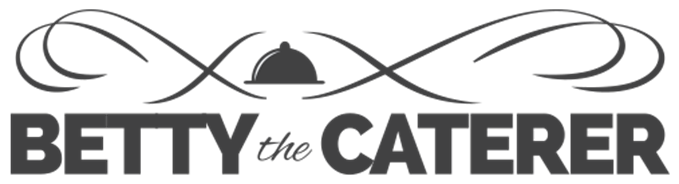 BETTY THE CATERER’S DELICIOUS PANTRY AND A LA CARTE MENU!April 20, 2021Dear Friends:Our thank you goes out to everyone for making the Passover Holiday a successful one for Betty the Caterer. We were very happy to be part of your Passover Celebration.We have updated all of our PANTRY MEALS and our A LA CARTE MENU offering NEW choices for food selections as we head into Springtime.  We appreciate everyone’s input on the menu selections.  DELIVERY SCHEDULE:Our delivery schedule for April/May will be the following: Thursday, April 29, 2021Thursday, May 6, 2021Thursday, May 13, 2021The locations are listed below:Melrose B’nai Israel Emanu-El from 12:30 PM TO 2:30 PMAdath Israel on the Main Line from 12:30 PM through 2:30 PMWe will take orders for the week until Monday at 12:00 Noon for that Thursday. If you wish to order, kindly place your orders as soon as you are able to so we can continue to take care of everyone. Of course, we follow the practice of strict Social Distancing Guidelines and an increase in our sanitation procedures. We are here and waiting to be there for you.SPRING HAS SPRUNG AND SO HAS OUR NEW AND EXCITING MENU THAT WE HAVE CREATED FOR YOU.THIS IS JUST A BIT OF NEW YEAR’S EVE CHINESE FOOD MENU FOREVERYONE TO ENJOY.  OF COURSE, WE HAVE NEW OFFERINGSFOR OUR A LA CARTE MENU TOO!OH…THE JOY OF NOT COOKING…CONTINUES AND CONTINUES.Our Meals Program will be ongoing and so will our A LA CARTE MENU.  Please email your orders to jeffk@bettythecaterer.com or ilanaw@bettythecaterer.com or you can call our office: 215-224-8400 to place your order.The meals are all freshly prepared in our Kosher Kitchen. Just HEAT, EAT AND ENJOY!Please visit our website for menus:  bettythecaterer.com. BE SAFE AND STAY HEALTHY.  Thank you.  It is our PLEASURE TO SERVE YOU!!!FROM OUR KITCHEN TO YOURS, BETTY’S PANTRY IS MAKING FRESH THREE COURSE MEALS TO BE PICKED UP AT AREA SYNAGOGUES.  PLEASE FEEL FREE TO ORDER ANY MEAL, AS MANY AS YOU WANT.  THESE MEALS ARE ALL FRESHLY PREPARED MEALS AND CAN BE FROZEN.There is a $90.00 Minimum order between meals and ala carte.  BETTY’S PANTRY MENU SELECTION   _____SEAFOOD RANGOON WITH BELL PEPPERS, CREAM CHEESE, SCALLION - DAIRY $10.00DOES NOT INCLUDE SALAD, SOUP AND DESSERT.ALL ENTREES ARE ACCOMPANIED WITH A FRESHLY BAKED ROLL FROM ROLING’S BAKERY AND FRESH VEGETABLE MEDLEY.  PLEASE SELECT 1 SOUP OR 1 SALAD PER ENTRÉE._____SZECHWAN BEEF WITH STEAMED BROWN RICE - $13.00 - GF_____HONEY SOY SALMON WITH BROWN RICE - $11.00 - GF____ CHICKEN AND BROCCOLI WITH BROWN RICE- $11.00 – GF_____ KOREAN BARBECUE MEATBALLS WITH JASMINE RICE - $9.00 - GF____ BEEF LO MEIN WITH VEGETABLES - _$11.00_____CRISPY THAI TOFU WITH LO MEIN NOODLES WITH LIME PEANUT DRESSING - $9.00_____VINE RIPENED TOMATO STUFFED WITH WHITE MEAT TUNA SALAD, CUCUMBER SALAD AND          FIELD GREENS - $9.00 - GFSALAD AND SOUP SELECTIONS (*PAREVE) - PLEASE SELECT 1 PER MEAL           TOSSED SALAD            CHICKEN RAMEN NOODLE SOUP   _____ ASIAN VEGETABLE* – GFDESSERT: _____ PINEAPPLE UPSIDE DOWN CAKE*______ CHINESE ALMOND COOKIE*______CHOCOLATE CAKE WITH CHOCOLATE ICING*NAME: _____________________________________________________________________ADDRESS: ________________________________________CITY: _________________ZIP: ___________    PHONE #: _________________________ EMAIL: __________________________________PICKUP LOCATION-CIRCLE ONE: MELROSE B’NAI ISRAEL EMANU-EL    ADATH ISRAEL-MAIN LINEPICKUP DATE: ________________________________Visa/MC Only: ______________________________________ EXP: _______ 3 DIGIT CODE: _______A LA CARTE TAKE-OUT MENUSOUPS BY THE QUART 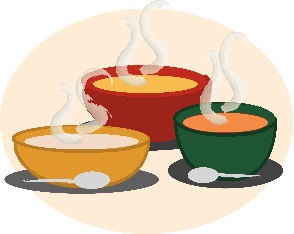                   Chicken Noodle with Matzo Balls Soup - $7.99                  Tomato Bisque Soup- $6.99 GFENTRÉE SELECTIONS 				________      Whole 5 Spice Chicken Peking Style - $10.00-GF                                           ________    3-4 oz. Fresh Salmon Cakes with Tartar Sauce - $15.00                                           ________    3 – 4oz. Chicken Schnitzel with Lemon Sauce - $15.00             _______      Quart of Tex-Mex Chili w/ Homemade Cornbread - $9.99-GF             _     1 lb. Sandwich Style Sliced Turkey - $10.00 - GF                                           	________    ½ lb. Sandwich Style Sliced Corned Beef - $8.00 - GF				________    ½ lb. Smoked Salmon Platter w/ Lemon & Capers-$15.00-GF				________    1 lb. Chicken Waldorf Salad with Red Grapes and                                                               Walnuts - $10.00-GFSENSATIONAL SIDES                    28 – 30 oz. Kasha and Bowties - $9.99_______      28-30 oz. Roasted Yukon Golden Potatoes - $6.99 - GF                    1 Pint Fresh Fruit Salad -     $5.99 - GF                                                     _______      Steamed Edamame Beans - $5.99 – GF                                           _______       1 lb. Sesame Noodles with Julienne Vegetables - $8.99                                           _______       28 – 30 oz. Chili Garlic String Beans - $6.99 - GFBETTY THE CATERER’S                                        _______      4 Red Velvet Cupcakes - $7.99       _______      2 Slices of Signature Apple Strudel - $6.00       _______      4 Individual Sticky Buns - $5.99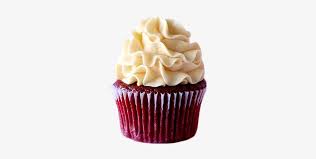 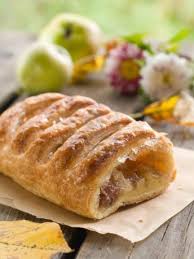 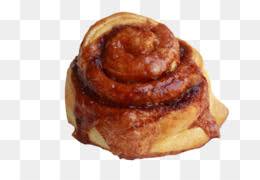 